Table of ContentsEnhanced Care Management (ECM)	3Source: Enhanced Care Management (ECM) Implementation Data from CY 2022	3Sacramento Data	31) Number of MCP members, potentially eligible, and received ECM in CY 2022	32) Penetration rates (in percentages) in Sacramento	43) Penetration rates (in percentages) by Managed Care Plans (MCPs)	44) Penetration rates (in percentages) by Managed Care Plans (MCPs) and Population of Focus (PoF) Out of All Members that Received ECM	55) Penetration rates (in percentages) by Managed Care Plans (MCPs) and Population of Focus (PoF) Out the Total of MCP Members	7Comparison Data Q1-Q3 2023 vs CY 2022	91) Penetration Rate (in percentages) by Managed Care Plans (MCPs) and Population of Focus (PoF) In Q1-Q3 2022	92) Penetration Rate (in percentages) by Managed Care Plans (MCPs) and Population of Focus (PoF) in Calendar Year 2022	113) Rate of change (in percentages) by Managed Care Plans (MCPs) and Population of Focus (PoF)	124) Penetration Rate and Percentage Point Difference by Managed Care Plans (MCPs) and Population of Focus (PoF)	13Comparison Data to Similar Counties (Out of All Members that Received EMC)	141) Penetration rates (in percentages) of counties with MCP members near/close in size to Sacramento members	142) Penetration rates (in percentages) more than 1% by counties	153) Penetration rates (in percentages) more than 1% by counties and health plan/MCP	164) Penetration rates (in percentages) by counties and population of focus	17Community Supports (CS)	18Source: Community Supports (CS) Implementation Data from CY 2022	18Sacramento Data	181) Number of MCP members provided and received CS Services in CY 2022, including penetration rate (in percentages)	182) Penetration rates (in percentages) by Managed Care Plans (MCPs)	193) Penetration rates (in percentages) of CS services members received by Managed Care Plans (MCPs)	21Aetna Better Health of California	21Anthem Blue Cross	21Health Net Community Solutions	21Kaiser Permanente	21Molina Healthcare of California	214) CS services rates (in percentages) by Managed Care Plans (MCPs) and by housing services	22Comparison Data Q1-Q3 2023 vs CY 2022	231) Rate of change (in percentages) by Managed Care Plans (MCPs) and by housing services	232) Penetration Rate and Percentage Point Difference by Managed Care Plans (MCPs) and by housing services	243) Baseline data for Public Health CHIP SMART Goal	24Comparison Data to Similar Counties	261) Number of MCP members provided and received CS Services in CY 2022, including penetration rate (in percentages) near/close in member size as to Sacramento	262) Comparable counties with MCP members who received CS services near/close in number to Sacramento members	263) CS services by comparable counties as Sacramento and by housing services (Note: Housing services is categorized by DHS not by DHCS)	274) CS services by Managed Care Plans (MCPs) in Sacramento and San Diego counties by housing services	275) CS services rates (in percentages) by Managed Care Plans (MCPs) in Sacramento and San Diego counties by housing services	28Enhanced Care Management (ECM)Source: Enhanced Care Management (ECM) Implementation Data from CY 2022Note:A member who received ECM in multiple counties or from multiple MCPs due to a relocation or plan change in 2022 may be counted multiple times in this report.A member can be eligible for and counted in multiple POFs. Post-processing, the terms “provided” or “eligible” are used interchangeably.To comply with data privacy standards, data points with a value under 11 at the plan level are suppressed and reported as <11. Post-processing by DHS reported the “<11” values as “11.”Data points at the county level that are under 11 or are greater than 10 but could be used to deduce a masked plan-level value are reported as *. Rates that could be used to deduce a masked value are reported as *.Additional resource, Enhanced Care Management Fact SheetSacramento Data1) Number of MCP members, potentially eligible, and received ECM in CY 2022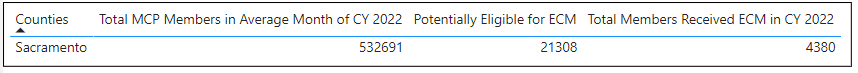 Note:Per the state: "While DHCS expects that 3-5% of Medi-Cal membership will be eligible for ECM, this will vary based off of local demographics and not all eligible members may want to participate in the program, so penetration rates are expected to be significantly lower than 3-5%. There are no explicit targets for ECM penetration rates at this time, only baseline trends which will evolve as more data is collected."The ‘Potentially Eligible for ECM” is not part of the original data table published by DHCS. Post-processing, it is an estimated calculation of 4% of the total number of members who are eligible for EMC. 2) Penetration rates (in percentages) in Sacramento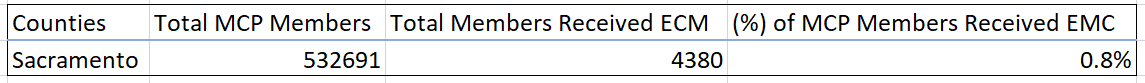 3) Penetration rates (in percentages) by Managed Care Plans (MCPs)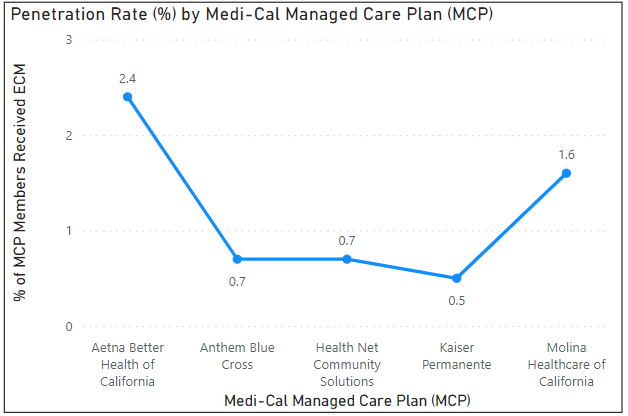 Across the MCPs, less than 2.5% of all members (eligible or ineligible for EMC) received ECM. Across 3 of the 5 plans, less than 1% of members received ECM in CY 2022.  4) Penetration rates (in percentages) by Managed Care Plans (MCPs) and Population of Focus (PoF) Out of All Members that Received ECM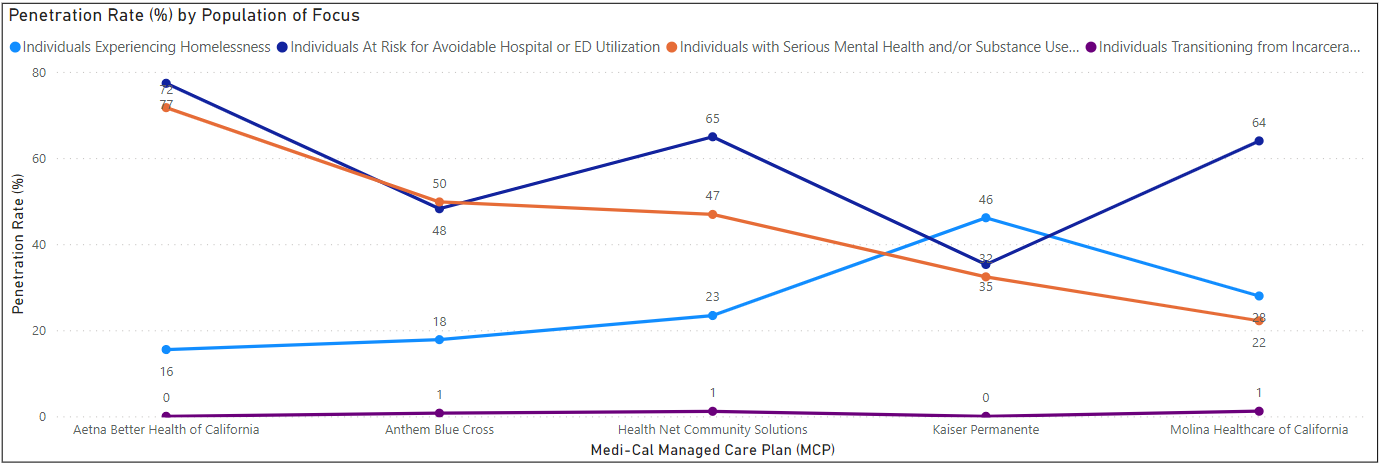 5) Penetration rates (in percentages) by Managed Care Plans (MCPs) and Population of Focus (PoF) Out the Total of MCP Members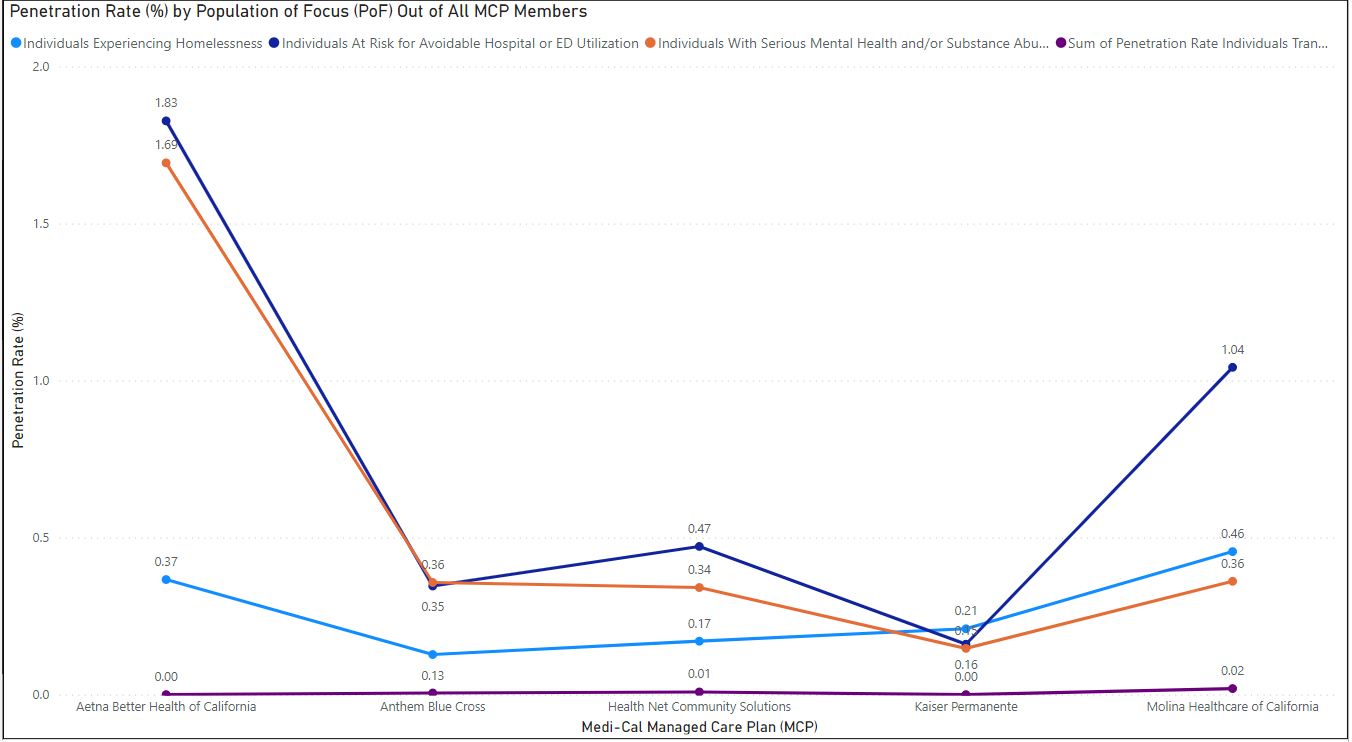 Comparison Data Q1-Q3 2023 vs CY 20221) Penetration Rate (in percentages) by Managed Care Plans (MCPs) and Population of Focus (PoF) In Q1-Q3 2023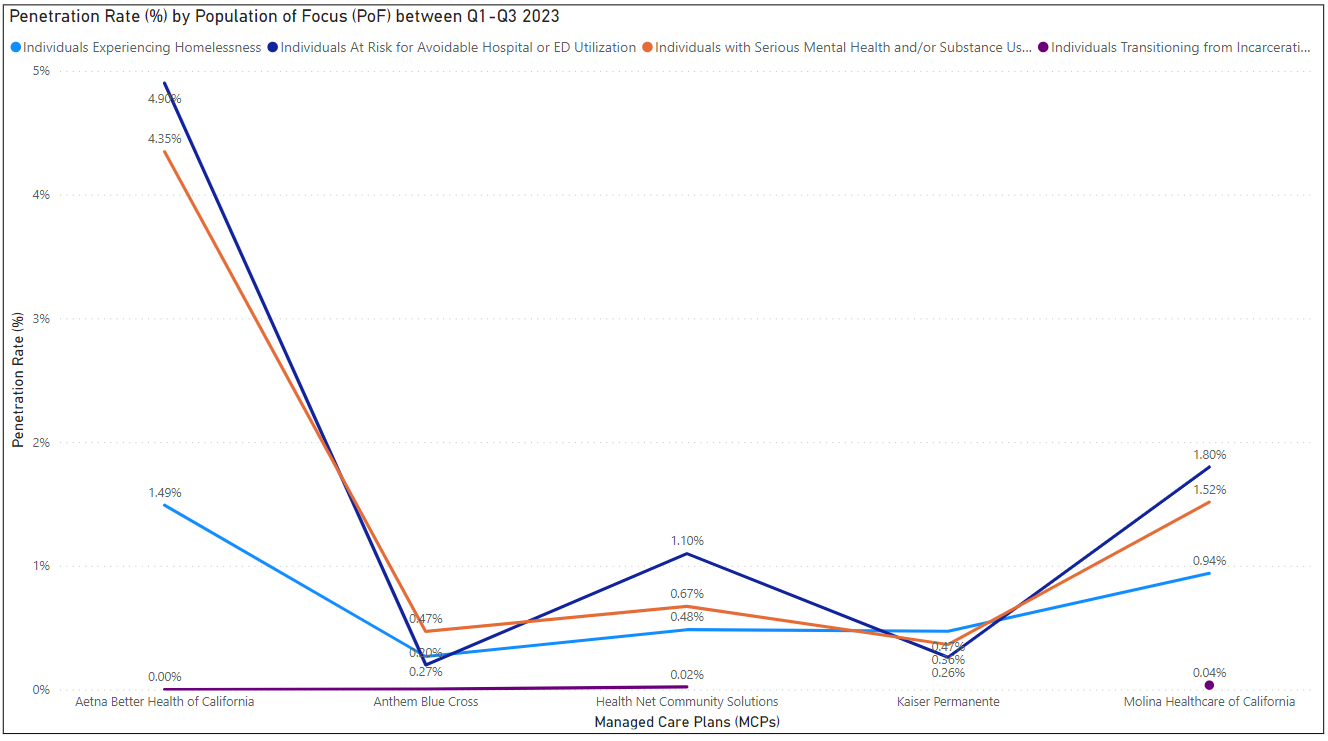 2) Penetration Rate (in percentages) by Managed Care Plans (MCPs) and Population of Focus (PoF) in Calendar Year 2022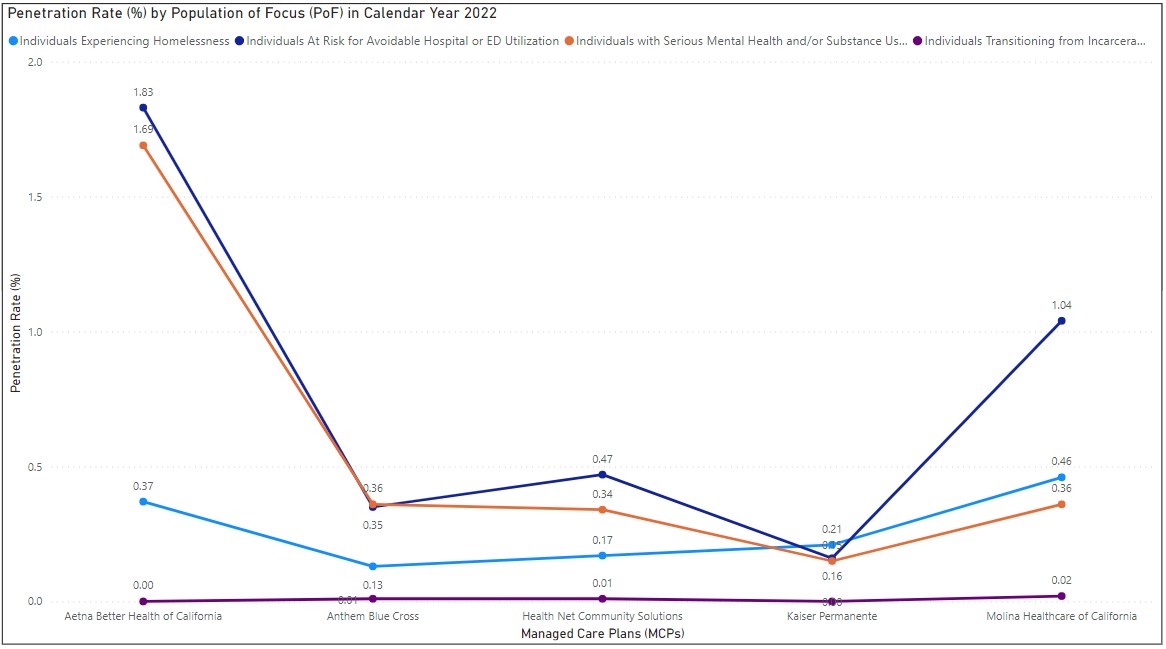 3) Rate of change (in percentages) by Managed Care Plans (MCPs) and Population of Focus (PoF)Example of Percent (%) Change Calculation (to reference above)4) Penetration Rate and Percentage Point Difference by Managed Care Plans (MCPs) and Population of Focus (PoF)Comparison Data to Similar Counties (Out of All Members that Received EMC)1) Penetration rates (in percentages) of counties with MCP members near/close in size to Sacramento members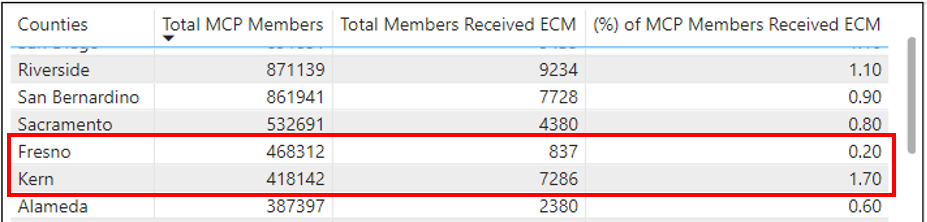 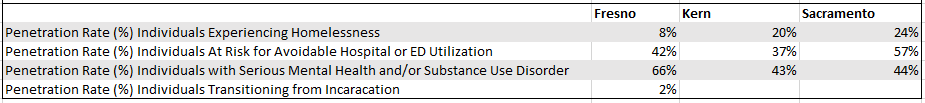 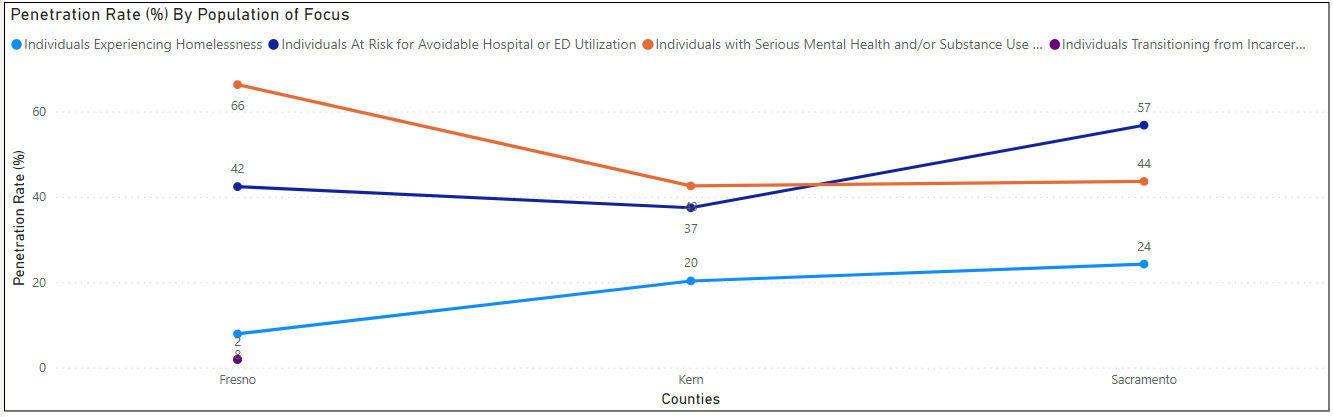 2) Penetration rates (in percentages) more than 1% by counties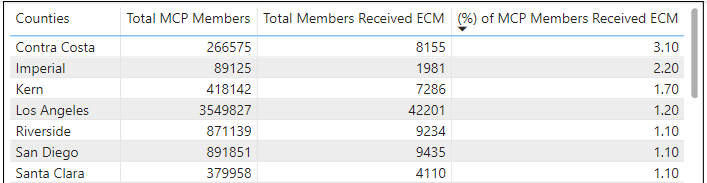 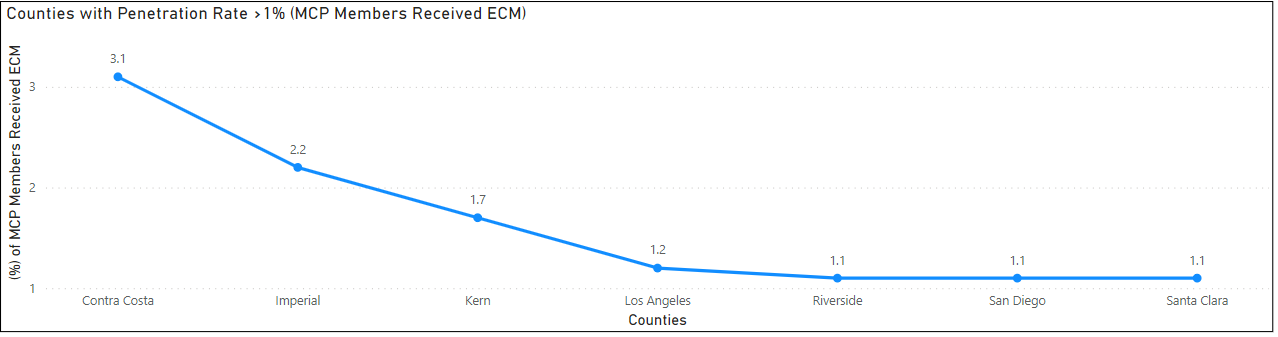 3) Penetration rates (in percentages) more than 1% by counties and health plan/MCP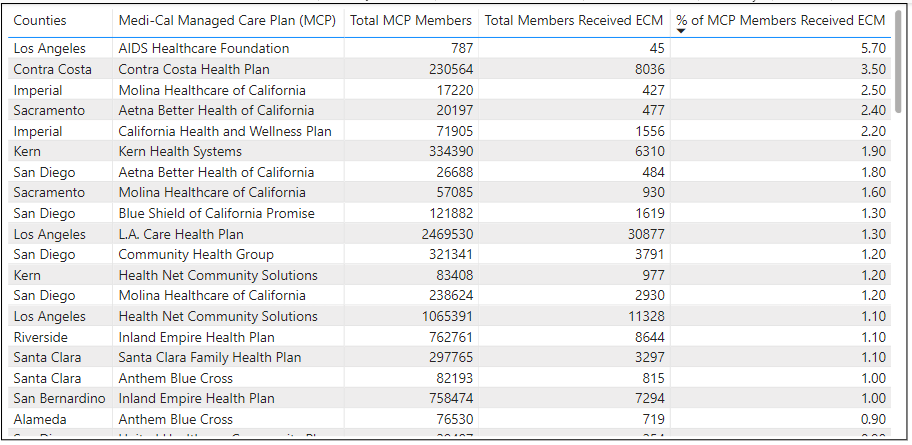 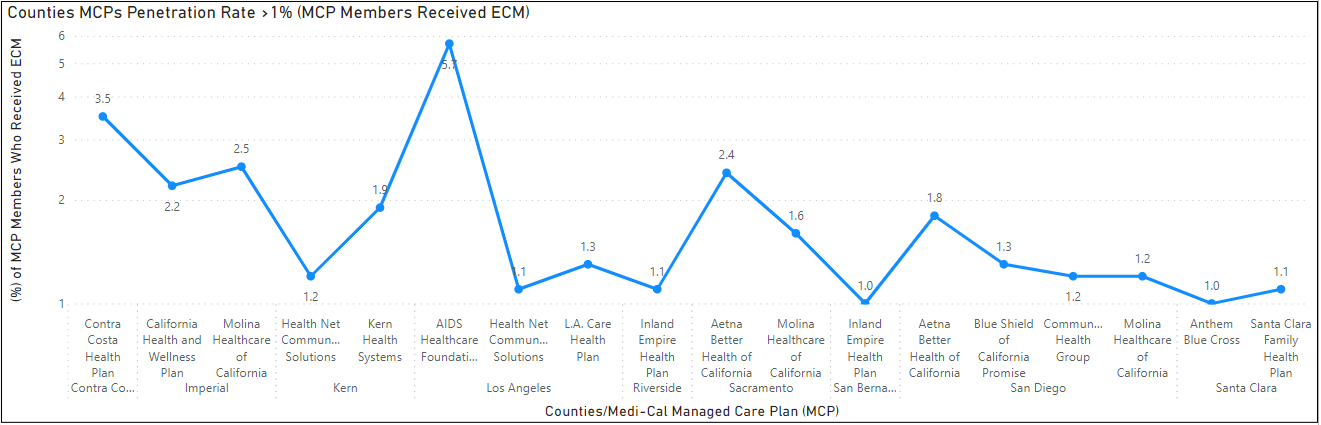 4) Penetration rates (in percentages) by counties and population of focus 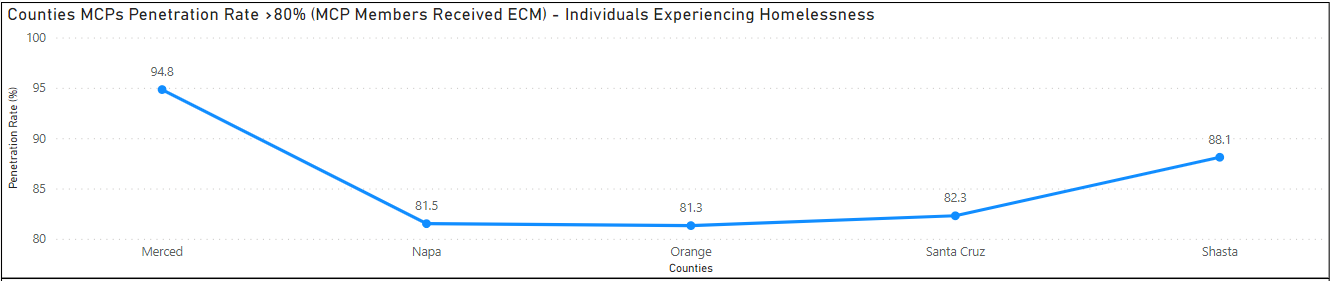 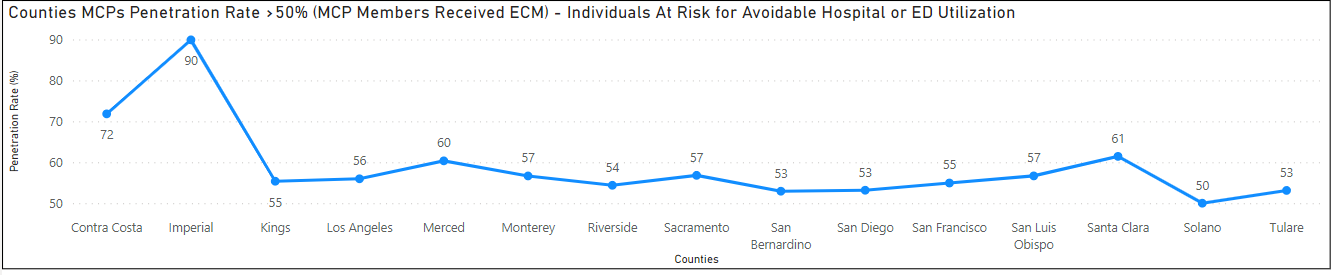 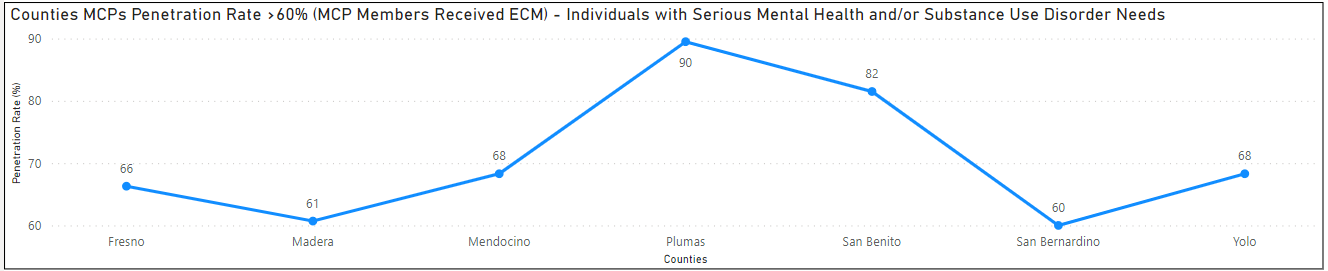 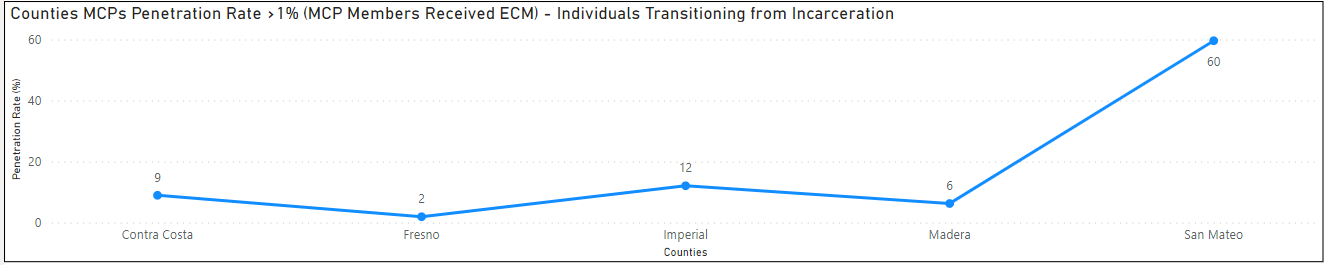 Community Supports (CS)Source: Community Supports (CS) Implementation Data from CY 2022Note:Community Supports are optional, and MCPs may elect which services to offer.At the MCP level, this is a count of the total unique types of Community Supports services offered by each MCP in a given county in 2022.At the county level, this is a count of total unique types of Community Supports services offered by one or more MCPs in the county.MCPs may elect to offer new Community Supports services every six months.At the MCP level, this is a count of the total unique types of Community Supports services that an MCP began offering on a specific date in that county. At the county level, this is a count of total unique types of Community Supports services that were first offered by one or more MCPs on a given date.A member who received Community Supports in multiple counties or from multiple MCPs due to a relocation or plan change in 2022 may be counted multiple times in this report.A member can be eligible for and receive multiple Community Supports services. Post-processing, the terms “provided”, “eligible”, or “authorized for CS” are used interchangeably.“N/A” indicates Community Supports not offered by a given MCP at any point in 2022. Where an MCP reported a nonzero value for a Community Support not offered by the MCP at any point in 2022, the value is masked and instead reported as "N/A."To comply with data privacy standards, data points with a value under 11 at the plan level are suppressed and reported as <11. Post-processing by DHS reported the “<11” values as “11.”Data points at the county level that are under 11 or are greater than 10 but could be used to deduce a masked plan-level value are reported as *. Rates that could be used to deduce a masked value are reported as *.Additional resource, Community Supports Fact SheetSacramento Data1) Number of MCP members provided and received CS Services in CY 2022, including penetration rate (in percentages)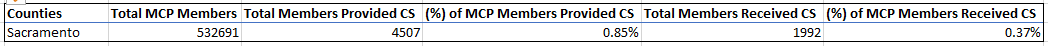 2) Penetration rates (in percentages) by Managed Care Plans (MCPs) 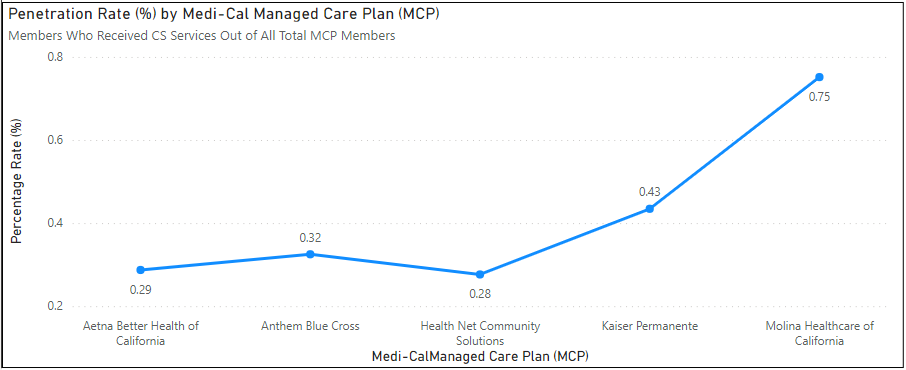 Across all MCPs, less than 1% of all members (eligible or ineligible for CS) received CS services in CY 2022. Across 4 of the 5 MCPs, less than .5% of members received CS services in CY 2022.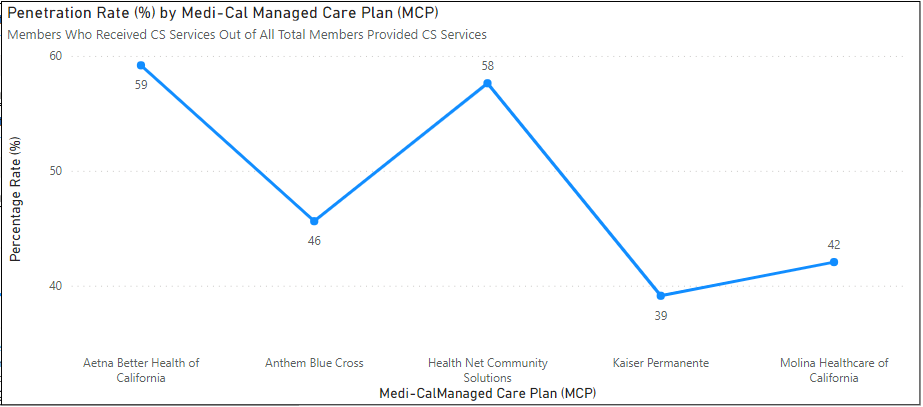 Across all MCPs, close to 40% - 60% of all members who were determined to be eligible received the CS services for which they were authorized in CY 2022 received CS services.3) Penetration rates (in percentages) of CS services members received by Managed Care Plans (MCPs)4) CS services rates (in percentages) by Managed Care Plans (MCPs) and by housing services 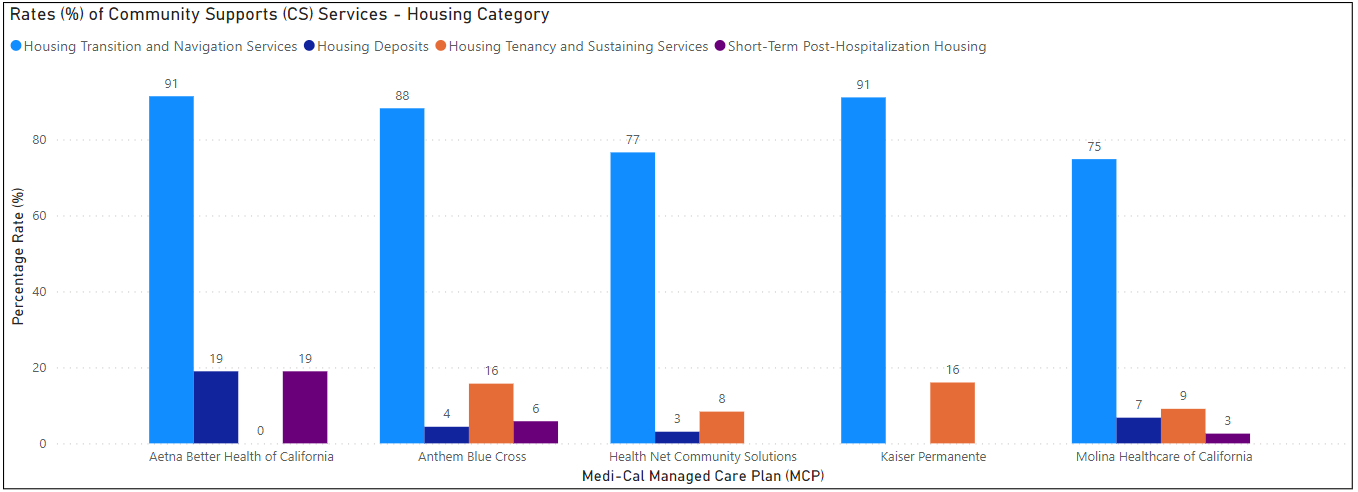 Numerator: Total number of services provided respective to the serviceDenominator: Total members who received CS servicesComparison Data Q1-Q3 2023 vs CY 20221) Rate of change (in percentages) by Managed Care Plans (MCPs) and by housing servicesExample of Percent (%) Change Calculation (to reference above)2) Penetration Rate and Percentage Point Difference by Managed Care Plans (MCPs) and by housing services3) Baseline data for Public Health CHIP SMART GoalSacramento County estimated population in 2022 (July 1, 2022): 1,584,169Source: https://www.census.gov/quickfacts/fact/table/sacramentocountycalifornia#Sacramento County estimated persons under 18 years old, percent: 22.7%Source: https://www.census.gov/quickfacts/fact/table/sacramentocountycalifornia# Sacramento County estimated persons per household, 2027-2021: 2.77%Source: https://www.census.gov/quickfacts/fact/table/sacramentocountycalifornia#  Total MCP members in an average month of CY 2022: 532,691Source: https://www.dhcs.ca.gov/Documents/MCQMD/Community-Supports-Implementation-Data-CY-2022-County-Plan-Data.pdfTotal MCP members by zip code, Sept 2023: 17,847Source: https://data.chhs.ca.gov/dataset/medi-cal-certified-eligible-counts-by-month-of-eligibility-zip-code-and-sex/resource/55391885-76d4-4fa1-9af8-74844386fc48Population size in zip code 95820: 36,437Source: https://map.healthyplacesindex.org/?redirect=falsePopulation size in census tract 44.01: 3,788Source: https://map.healthyplacesindex.org/?redirect=falseComparison Data to Similar Counties1) Number of MCP members provided and received CS Services in CY 2022, including penetration rate (in percentages) near/close in member size as to Sacramento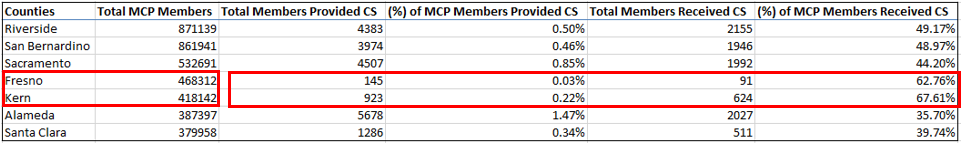 Less than 1% of Fresno and Kern MCP members were provided/eligible for CS services; over 62% received CS services.2) Comparable counties with MCP members who received CS services near/close in number to Sacramento membersNote: Riverside, Alameda, and San Bernardino do not over similar MCPs options. The county that offers similar MCP plans comparable to Sacramento is San Diego.3) CS services by comparable counties as Sacramento and by housing services (Note: Housing services is categorized by DHS not by DHCS)Note: Riverside, Alameda, and San Bernardino does not offer the similar MCPs as Sacramento.4) CS services by Managed Care Plans (MCPs) in Sacramento and San Diego counties by housing servicesNote: San Diego also offers Community Health Group and UniteHealthcare Community Plan. These plans are omitted from the table since Sacramento does not offer these plans.5) CS services rates (in percentages) by Managed Care Plans (MCPs) in Sacramento and San Diego counties by housing services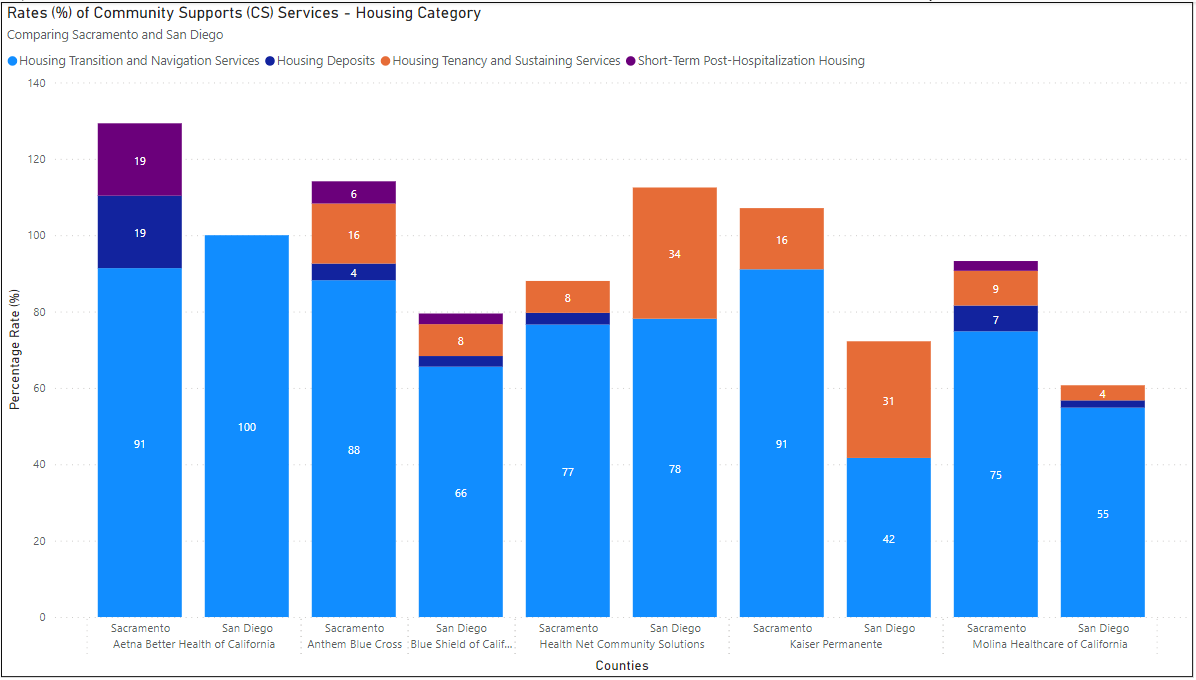 Note: San Diego also offers Community Health Group and UniteHealthcare Community Plan. These plans are omitted from the visual since Sacramento does not offer these plans.CountiesManaged Care Plan (MCP)Total MCP MembersTotal MCP Members Received ECM(%) of MCP Members Who Received ECMSacramentoSacramento532,6914,3800.8%SacramentoAetna Better Health of California20,1974772.4%SacramentoAnthem Blue Cross211,4161,5160.7%SacramentoHealth Net Community Solutions129,9089440.7%SacramentoKaiser Permanente113,4775160.5%SacramentoMolina Healthcare of California57,0859301.6%CountiesMedi-Cal Managed Care Plan (MCP)Total Members Who Received ECMIndividuals Experiencing HomelessnessPenetration Rate (% of MCP Members Received ECM Individuals Experiencing HomelessnessIndividuals At Risk for Avoidable Hospital or ED UtilizationPenetration Rate (% of MCP Members Received ECM Individuals At Risk for Avoidable Hospital or ED UtilizationIndividuals w/Serious Mental Health and/or Substance Use Disorder NeedsPenetration Rate (% of MCP Members Received ECM Individuals w/Serious Mental Health and/or Substance Use Disorder NeedsIndividuals Transitioning from IncarcerationPenetration Rate (% of MCP Members Received ECM Individuals Transitioning from IncarcerationSacramentoAetna Better Health of California4777416%36977%34272%00%SacramentoAnthem Blue Cross1,51627018%73148%75550%111.0%SacramentoHealth Net Community Solutions94422123%61365%44347%111.2%SacramentoMolina Healthcare of California93026028%59564%20622%111.1%SacramentoKaiser Permanente51623846%18232%16735%00%CountiesMedi-Cal Managed Care Plan (MCP)Total MCP MembersIndividuals Experiencing HomelessnessPenetration Rate (% of MCP Members Individuals Experiencing Homelessness)Individuals At Risk for Avoidable Hospital or ED UtilizationPenetration Rate (% of MCP Members Individuals At Risk for Avoidable Hospital or ED Utilization)Individual w/ Serious Mental Health and/or Substance Use Disorder NeedsPenetration Rate (% of MCP Members Individuals w/ Serious Mental Health and/or Substance Use Disorder Needs)Individuals Transitioning from IncarcerationPenetration Rate (% of MCP Members Individuals Transitioning from Incarceration)SacramentoAetna Better Health of California20,197740.37%3691.83%3421.69%00.00%SacramentoAnthem Blue Cross211,4162700.13%7310.35%7550.36%110.01%SacramentoHealth Net Community Solutions129,9082210.17%6130.47%4430.34%110.01%SacramentoKaiser Permanente113,4772380.21%1820.16%1670.15%00.00%SacramentoMolina Healthcare of California57,0852600.46%5951.04%2060.36%110.02%Managed Care Plans (MCPs)Q1-Q3 2023 Individuals Experiencing HomelessnessPenetration Rate (% of Individuals Experiencing Homelessness Members in Q1-Q3 2023 Out of All Total Members in 2022)Q1-Q3 2023 Individuals At Risk for Avoidable Hospital or ED UtilizationPenetration Rate (% of Individuals At Risk for Avoidable Hospital or ED Utilization Members in Q1-Q3 2023 Out of All Total Members in 2022)Q1-Q3 2023 Individuals with Serious Mental Health and/or Substance Use Disorder NeedsPenetration Rate (% of Individuals with Serious Mental Health and/or Substance Use Disorder Needs inQ1-Q3 2023 Out of All Total Members in 2022)Q1-Q3 2023 Individuals Transitioning from IncarcerationPenetration Rate (% of Individuals Transitioning from Incarceration in Q1-Q2 2023 Out of All Total Members in 2022)Total MCP Members in CY 2022Aetna Better Health of California3011.49%9904.90%8784.35%00.00%20,197Anthem Blue Cross5640.27%4190.20%9930.47%70.00%211,416Health Net Community Solutions6280.48%14271.10%8730.67%270.02%129,908Kaiser Permanente5340.47%2960.26%4130.36%N/AN/A113,477Molina Healthcare of California5360.94%10271.80%8651.52%200.04%57,085Managed Care Plans (MCPs)CY 2022 Individuals Experiencing HomelessnessPenetration Rate (% of Individuals Experiencing Homelessness Members in CY 2022 Out of All Total Members in 2022)CY 2022 Individuals At Risk for Avoidable Hospital or ED UtilizationPenetration Rate (% of Individuals At Risk for Avoidable Hospital or ED Utilization Members in CY 2022 Out of All Total Members in 2022)CY 2022 Individuals with Serious Mental Health and/or Substance Use Disorder NeedsPenetration Rate (% of Individuals with Serious Mental Health and/or Substance Use Disorder Needs in CY 2022 Out of All Total Members in 2022)CY 2022 Individuals Transitioning from IncarcerationPenetration Rate (% of Individuals Transitioning from Incarceration in CY 2022 Out of All Total Members in 2022)Total MCP Members in CY 2022Aetna Better Health of California740.37%3691.83%3421.69%00.00%20,197Anthem Blue Cross2700.13%7310.35%7550.36%110.01%211,416Health Net Community Solutions2210.17%6130.47%4430.34%110.01%129,908Kaiser Permanente2380.21%1820.16%1670.15%00.00%113,477Molina Healthcare of California2600.46%5951.04%2060.36%110.02%57,085Population of Focus (PoF)Aetna Better Health of CaliforniaAetna Better Health of CaliforniaAetna Better Health of CaliforniaAnthem Blue CrossAnthem Blue CrossAnthem Blue CrossHealth Net Community SolutionsHealth Net Community SolutionsHealth Net Community SolutionsKaiser PermanenteKaiser PermanenteKaiser PermanenteMolina Healthcare of CaliforniaMolina Healthcare of CaliforniaMolina Healthcare of CaliforniaPopulation of Focus (PoF)Q1 - Q3 2023CY 2022% ChangeQ1 - Q3 2023CY 2022% ChangeQ1 - Q3 2023CY 2022% ChangeQ1 - Q3 2023CY 2022% ChangeQ1 - Q3 2023CY 2022% ChangeIndividuals Experiencing Homelessness30174306.8564270108.9628221184.2534238124.4536260106.1Individuals At Risk for Avoidable Hospital or ED Utilization990369168.3419731-42.71427613132.829618262.6102759572.6Individuals with Serious Mental Health and/or Substance Use Disorder Needs878342156.799375531.587344397.1413167147.3865206319.9Individuals Transitioning from Incarceration000711-36.42711145.5N/A0N/A201181.8QuantityValueOutcomeQ1-Q3 2023 number301CY 2022 number74Difference301-74227Ratio of difference to CY 2022227/743.07Ratio multiplied by 1003.07*100306.8Population of Focus (PoF)Aetna Better Health of CaliforniaAetna Better Health of CaliforniaAetna Better Health of CaliforniaAnthem Blue CrossAnthem Blue CrossAnthem Blue CrossHealth Net Community SolutionsHealth Net Community SolutionsHealth Net Community SolutionsKaiser PermanenteKaiser PermanenteKaiser PermanenteMolina Healthcare of CaliforniaMolina Healthcare of CaliforniaMolina Healthcare of CaliforniaPopulation of Focus (PoF)Q1 - Q3 2023CY 2022Point ChangeQ1 - Q3 2023CY 2022Point ChangeQ1 - Q3 2023CY 2022Point ChangeQ1 - Q3 2023CY 2022Point ChangeQ1 - Q3 2023CY 2022Point ChangeIndividuals Experiencing Homelessness1.49%0.37%1.120.27%0.13%0.140.43%0.17%0.260.47%0.21%0.260.94%0.46%0.48Individuals At Risk for Avoidable Hospital or ED Utilization4.90%1.83%3.070.20%0.35%-0.150.32%0.47%-0.150.26%0.16%0.101.80%1.04%0.76Individuals with Serious Mental Health and/or Substance Use Disorder Needs4.35%1.69%2.650.47%0.36%0.110.76%0.34%0.420.36%0.15%0.221.52%0.36%1.15Individuals Transitioning from Incarceration0000.00%0.01%00.01%0.01%0N/A0N/A0.04%0.02%0.02Total MCP Members in CY 202220,19720,19720,197211,416211,416211,416129,908129,908129,908113,477113,477113,47757,08557,08557,085CountiesManaged Care Plan (MCP)Total MCP MembersTotal Members Received CSPercentage (%)SacramentoSacramento532,6911,992.37%SacramentoAetna Better Health of California20,197580.29%SacramentoAnthem Blue Cross211,4166870.32%SacramentoHealth Net Community Solutions129,9083590.28%SacramentoKaiser Permanente113,4774930.43%SacramentoMolina Healthcare of California57,0854290.75%CountiesManaged Care Plan (MCP)Total Members Provided/Eligible for CSTotal Members Received CSPercentage (%)SacramentoSacramento4,5071,99244%SacramentoAetna Better Health of California985859%SacramentoAnthem Blue Cross1,50668746%SacramentoHealth Net Community Solutions62335958%SacramentoKaiser Permanente1,26049339%SacramentoMolina Healthcare of California1,02042942%Community SupportsAetna Better Health of CaliforniaAetna Better Health of CaliforniaAnthem Blue CrossAnthem Blue CrossHealth Net Community SolutionsHealth Net Community SolutionsKaiser PermanenteKaiser PermanenteMolina Healthcare of CaliforniaMolina Healthcare of CaliforniaCommunity Supportsn% of  membersn% of  membersn% of  membersn% of  membersn% of  membersHousing Transition and Navigation Services53.26%606.29%275.21%449.40%321.56%Housing Deposits11.05%30.01%11.01%NANA29.05%Housing Tenancy and Sustaining Services00108.05%30.02%79.07%39.07%Short-Term Post-Hospitalization Housing11.05%40.02%NANANANA11.02%Recuperative Care11.05%37.02%18NANA24.04%Respite Services0-0-NANANANA11.02%Day Habilitation Programs0-0-NANANANA0-Nursing Facility
Transition/Diversion to Assisted Living Facilities0-NANANANANANANANACommunity Transition Services/ Nursing Facility Transition to Home0-NANANANANANANAPersonal Care and Homemaker Services0-0-NANANANA11Environmental Accessibility Adaptations0-0-0-NANANANAMedically-Supportive Food/ Medically Tailored Meals11.05%72.03%38.03%NANA76.13%Sobering Centers11.05%11.01%32.02%NANA20.04%Asthma Remediation0-11.01%0.00%NANA0-Managed Care Plan (MCP)Total Members Who Received Community SupportsHousing Transition and Navigation ServicesHousing DepositsHousing Tenancy and Sustaining ServicesShort-Term Post-Hospitalization HousingAetna Better Health of California585311011Anthem Blue Cross6876063010840Health Net Community Solutions3592751130NAKaiser Permanente493449NA79NAMolina Healthcare of California429321293911Community SupportsAetna Better Health of CaliforniaAetna Better Health of CaliforniaAetna Better Health of CaliforniaAnthem Blue CrossAnthem Blue CrossAnthem Blue CrossHealth Net Community SolutionsHealth Net Community SolutionsHealth Net Community SolutionsKaiser PermanenteKaiser PermanenteKaiser PermanenteMolina Healthcare of CaliforniaMolina Healthcare of CaliforniaMolina Healthcare of CaliforniaMolina Healthcare of CaliforniaCommunity SupportsQ1 - Q3 2023CY 2022% ChangeQ1 - Q3 2023CY 2022% ChangeQ1 - Q3 2023CY 2022% ChangeQ1 - Q3 2023CY 2022% Change% ChangeQ1 - Q3 2023CY 2022% ChangeHousing Transition and Navigation Services38153618.93457606470.5551275100.41448449222.5222.5711321121.5Housing Deposits2611136.427630820.02711145.5227N/AN/AN/A522979.3Housing Tenancy and Sustaining Services200256108137.010530250.06279-21.5-21.52639-33.3Short-Term Post-Hospitalization Housing411-63.6540-87.53N/AN/AN/AN/AN/AN/A1011-9.1QuantityValueOutcomeQ1-Q3 2023 number381CY 2022 number53Difference381-53328Ratio of difference to CY 2022328/536.19Ratio multiplied by 1006.19*100618.9Community SupportsAetna Better Health of CaliforniaAetna Better Health of CaliforniaAetna Better Health of CaliforniaAnthem Blue CrossAnthem Blue CrossAnthem Blue CrossHealth Net Community SolutionsHealth Net Community SolutionsHealth Net Community SolutionsKaiser PermanenteKaiser PermanenteKaiser PermanenteMolina Healthcare of CaliforniaMolina Healthcare of CaliforniaMolina Healthcare of CaliforniaCommunity SupportsQ1 - Q3 2023CY 2022Point ChangeQ1 - Q3 2023CY 2022Point ChangeQ1 - Q3 2023CY 2022Point ChangeQ1 - Q3 2023CY 2022Point ChangeQ1 - Q3 2023CY 2022Point ChangeHousing Transition and Navigation Services1.89%0.26%1.621.64%0.29%1.350.42%0.21%0.211.28%0.40%0.881.25%0.56%0.68Housing Deposits0.13%0.05%0.070.13%0.01%0.120.02%0.01%0.010.20%N/AN/A0.09%0.05%0.04Housing Tenancy and Sustaining Services0.01%0.00%0.010.12%0.05%0.070.08%0.02%0.060.05%0.07%-0.010.05%0.07%-0.02Short-Term Post-Hospitalization Housing0.02%0.05%-0.030.00%0.02%-0.020.00%N/AN/AN/AN/AN/A0.02%0.02%0.00Total MCP Members in CY 202220,19720,19720,197211,416211,416211,416129,908129,908129,908113,477113,477113,47757,08557,08557,085PopulationTotal MCP MembersPercentage (%) of population are MCP MembersEstimate of MCP MembersIf goal is 5%, Number of MCP MembersIf goal is 10%, Number of MCP MembersIf goal is 50%, Number of MCP MembersIf goal is 80%, Number of MCP MembersSacramento County1,584,169532,69133.63%538617.4626930.8753861.75269308.73430893.97Census Tract: 44.013,788n/aUsed County level percentage of 34% as the baseline1287.9264.40128.79643.961030.34Zip Code: 9582036,43717,84748.98%17854.13892.711785.418927.06514283.30PopulationEstimate Population of persons under the age of 18 years oldEstimate Percentage (%) of population under the age of 18 years oldEstimate Number of Families (if each family has 3 persons under the age of 18 years old)Total MCP MembersPercentage (%) of population are MCP membersEstimate Number of MCP FamiliesIf goal is 5%, Number of MCP FamiliesIf goal is 10%, Number of MCP FamiliesIf goal is 50%, Number of MCP FamiliesIf goal is 80%, Number of MCP FamiliesSacramento County1,584,169364358.8722.7%121452.96532,69133.63%41294.012064.704129.4020647.0033035.20Census Tract: 44.013,788871.24Used County level percentage of 23% as the baseline290.41n/aUsed County level percentage of 34% as the baseline98.744.949.8749.3778.99Zip Code: 9582036,4378380.51Used County level percentage of 23% as the baseline2793.5017,84748.98%1368.8268.44136.88684.411095.05CountiesTotal MCP MembersNumber of CS Services ProvidedNumber of CS Services ReceivedOrange896,5768,5404904Riverside871,1394,3832155Alameda387,3975,6782027Sacramento532,6914,5071992San Bernardino861,9413,9741946San Diego891,8512,6011518Kern418,142923624Community SupportsRiversideAlamedaSacramentoSan BernardinoSan DiegoHousing Transition and Navigation Services127551116781174834Housing Deposits*254*65*Housing Tenancy and Sustaining Services*1323255**Short-Term Post-Hospitalization Housing180*19*Community SupportsAetna Better Health of CaliforniaAetna Better Health of CaliforniaAnthem Blue CrossAnthem Blue CrossBlue Shield of California PromiseBlue Shield of California PromiseHealth Net Community SolutionsHealth Net Community SolutionsKaiser PermanenteKaiser PermanenteMolina Healthcare of CaliforniaMolina Healthcare of CaliforniaCommunity SupportsSacSDSacSDSacSDSacSDSacSDSacSDHousing Transition and Navigation Services5329606--2592752544915321374Housing Deposits11030--11110N/ANA2913Housing Tenancy and Sustaining Services00108--33301179113927Short-Term Post-Hospitalization Housing11040--11N/AN/AN/ANA11NACommunity SupportsAetna Better Health of CaliforniaAetna Better Health of CaliforniaAnthem Blue CrossAnthem Blue CrossBlue Shield of California PromiseBlue Shield of California PromiseHealth Net Community SolutionsHealth Net Community SolutionsKaiser PermanenteKaiser PermanenteMolina Healthcare of CaliforniaMolina Healthcare of CaliforniaCommunity SupportsSacSDSacSDSacSDSacSDSacSDSacSDHousing Transition and Navigation Services5329606--2592752544915321374Housing Deposits11030--11110N/ANA2913Housing Tenancy and Sustaining Services00108--33301179113927Short-Term Post-Hospitalization Housing11040--11N/AN/AN/ANA11NATotal Members Who Received Community Supports5829687--3953593249336429682